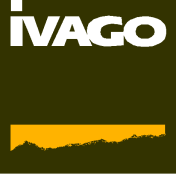 GEGEVENS EVENEMENTactiviteitNaam activiteit:	locatie:	datum:	activiteitenprogramma:OrganisatorNaam organisator (rechtspersoonlijkheid of feitelijke vereniging):Straat en nr: 	Postnr 	gemeente: 	Telefoon: 	e-mail: 	Afvalverantwoordelijkenaam afvalverantwoordelijke: 	telefoon: 	e-mail: 	AFVALPREVENTIEDe organisator levert onderstaande inspanningen om afval te voorkomen:AlgemeenOp vlak van promotieOp vlak van drankbedelingOp vlak van cateringOp vlak van decoratieOp vlak van zwerfvuilAFSPRAKEN AFVALTEAMDe afvalverantwoordelijke moet bereikbaar, herkenbaar en zichtbaar aanwezig zijn van één uur voor tot één uur na het einde van de activiteiten! IVAGO voorziet outfit afvalteam (hesje en handschoenen).Het afvalteam zet zich actief en ook proactief in. Het beperkt zich niet tot opgedragen taken, maar zet het publiek mee aan tot ander ‘gedrag’, bv. door regelmatig zelf afval in te zamelen tussen publiek, omgeving van afvalcontainers en bekerbakken netjes te houden….AFVALVERZAMELPLAATSLocatie: 	AFSPRAKEN INZAMELING PER AFVALSOORTRESTAFVALRecipiëntGentse Feestencontainers (240 liter, herkenbaar aan het vlaggetje)Aantal: 	Verzamelcontainer(s)(grijs)Aantal en volume: 	IVAGO stelt sleutels van de containers, grijze zakken en afsluitstrips ter beschikking.PMDRecipiëntPMD-containers (blauw 240 liter) voor op het terreinaantal: 	IVAGO stelt blauwe PMD-zakken en afsluitstrips ter beschikking.GLASRecipiëntGlascontainer (oranje) voor achter de bar(s)Aantal en volume : 	IVAGO stelt oranje glascontainers ter beschikking.Opgelet: De oranje glascontainers mogen niet toegankelijk zijn voor het publiek. Het afvalteam tracht glas van het terrein te verwijderen.PAPIER EN KARTONRecipiëntVerzamelcontainer in afvalverzamelplaatsAantal en volume : 	PLASTICFOLIESRecipiëntSpeciale plasticfolie zakkenAantal zakken: 	AFSPRAKEN GEBRUIK COMMUNICATIEMATERIAALPancartes restafval en PMD (verticaal) goed zichtbaar aanbrengen boven of in de omgeving van de afvalcontainers.Bevestigingsmateriaal wordt meegeleverd door IVAGOAFSPRAKEN BRIEFING PERSONEELIVAGO organiseert briefing voor AFSPRAKEN LEVERING MATERIAALIVAGO levert alle materiaal op	dag 	. 
De aanwezigheid van de afvalverantwoordelijke is vereist om de laatste afspraken te bevestigen.AFSPRAKEN CONTACTIVAGO: Proeftuinstraat 43 -– 9000 Genttel. 09 240 81 11 – info@ivago.bewww.ivago.beWat?restafvalWat niet?glas, papier en karton, PMDAfvalteam:   vermijdt dat de recipiënten uitpuilen en het publiek er niet langer gebruik van maakt om van hun restafval af te gerakenledigt volle GF-containers tijdigverwijdert afval in onmiddellijke omgeving van GF-containersdeponeert de volle grijze zakken afgesloten in de afvalverzamelplaatsbrengt na lediging nieuwe grijze zak aan in recipiëntWat?lege plastic flessen en flacons (vooral PET-flessen van bv. Coca Cola), blikjes, drankkartonsWat niet?plastic bakjes, bekertjes, schaaltjes, potjes, zakjes, folie, bestek, aluminiumfolie, glas, papier, karton…Afvalteam:   vermijdt dat de recipiënten uitpuilen en het publiek er niet langer gebruik van maakt om van hun PMD-afval af te gerakenhoudt toezicht op kwaliteit selectieve inzameling van het PMD-afvalledigt volle PMD-containers tijdigdeponeert de volle zakken afgesloten in de afvalverzamelplaats of op met IVAGO vooraf afgesproken plaatsbrengt na lediging nieuwe blauwe zak aan in containerHoreca:verzamelt lege PET-flesjes en blikjes achter de toog in blauwe PMD-zakkenWat?lege glazen flessen en bokalen en eventueel ook kapotte drinkglazenWat niet?ramen, aardewerk, porselein (gebroken servies), lampenAfvalteam:   houdt toezicht op kwaliteit selectieve inzameling van het glasverwijdert zoveel mogelijk glas dat op het plein achtergelaten wordtdeponeert de volle glascontainers in de afvalverzamelplaats of op met IVAGO vooraf afgesproken plaatsHorecainzameling glazen flessen achter de drankstandenWat?papier, karton (kartonnen dozen samengevouwen!), kartonnen traysWat niet?vuil of vet papier, drankkartons, plastic, ISOMO, aluminiumfolie…Afvalteam:   deponeert het papier en karton in de verzamelcontainers in de afvalverzamelplaats of op de met IVAGO vooraf afgesproken plaatsHorecahoudt kartonnen dozen achter de drankstanden apartWat?Krimpfolie (verzamelverpakking rond flessen water of frisdrank), zakjes van warenhuizen… Wat niet?Plastic bekers, plastic flessen en flacons, vervuilde foliesAfvalteam:   deponeert het de volle zakken met plasticfolies in de afvalverzamelplaatsHoreca:houdt plasticfolies achter de drankstanden apartAfvalverantwoordelijke evenement:Vragen rond opkuis, ophaling… :dienst openbare reiniging IVAGO(tot 15 uur)09 240 81 30Bijbestellen zakken, afsluitstrips…:belcentrum IVAGO (ma - vrij; 8 – 17 uur)09 240 81 11Vragen rond communicatie, pancartes… :Dienst externe communicatie09 240 81 11